Βρείτε κάποιον/α που...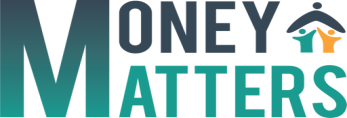 www.moneymattersproject.euΠεριηγηθείτε στην αίθουσα μιλώντας σε ανθρώπους και ρωτήστε τους αν οι προτάσεις στο φύλλο ισχύουν γι' αυτούς. Αν το άτομο αυτό απαντήσει "ναι", γράψτε το όνομά του/της στο τετράγωνο και συνεχίστε μέχρι να έχετε τουλάχιστονένα όνομα σε κάθε τετράγωνο.Η υποστήριξη της Ευρωπαϊκής Επιτροπής στην παραγωγή της παρούσας δημοσίευσης δεν συνιστά αποδοχή του περιεχομένου, το οποίο αντικατοπτρίζει αποκλειστικά τις απόψεις των συντακτών, και η Επιτροπή δεν μπορεί να αναλάβει την ευθύνη για οποιαδήποτε χρήση των πληροφοριών που περιέχονται σε αυτήν. [Αριθμός έργου: KA204-EADDB377]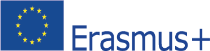 IO2 πόρος 1.1...είναι Εκπαιδευτής/-τρια Οικογενειακής Μάθησης....έχει παιδί ή παιδιάστην εφηβεία....διδάσκει αριθμητισμό.... μπορεί να εξηγήσει τα επιτόκια....έχει παιδί ή παιδιά μεταξύ 6 και 12 ετών....διδάσκει οικονομικό αλφαβητισμό....μιλά περισσότερες από 2 γλώσσες....απολαμβάνει να είναι δημιουργικός/-η.